04.12.2017г. Республиканский семинар филологов   4 декабря 2017 года на базе МКОУ СОШ №11 г. Избербаш прошёл республиканский семинар филологов «Обучение написанию итогового сочинения». Мероприятие проведено в рамках деятельности регионального отделения Ассоциации учителей русского языка и литературы, родного языка и литературы. В нём приняли участие педагоги школ города Избербаш, Сергокалинского, Каякентского, Кайтагского и Табасаранского районов.    В Рамках данного мероприятия учитель родного языка и литературы Тааева З.М. провела мастер-класс в 5 кл. по теме: «Однородные члены предложения».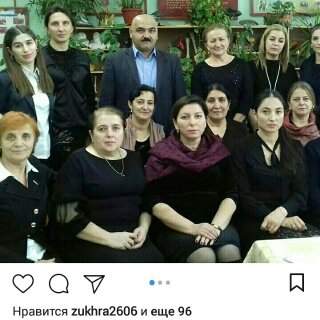 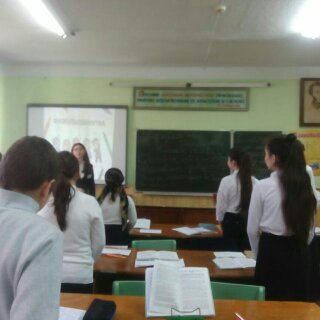 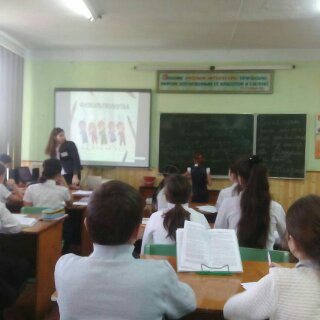 